报销金额                    元（大写）单据张数         张（大写）负责人报销人项目名称（编码）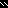 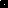 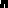 